Veke 6-7v. 6v. 7 VÅRSEMESTERET 2020Her blir det fortløpande endringar Kunnskap 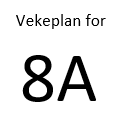 Omsorg Samarbeid Engasjement Respekt 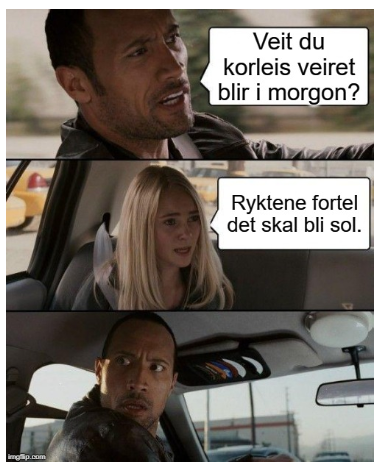 8A Måndag Tysdag Onsdag Torsdag Fredag 1 NaturfagsprøveInfo om konsertGym Engelsk Samfunnsfag 2 Norsk NaturfagKRLE Konsert i Gym 3 KH Engelsk Norsk FørdehusetNorsk 4 KH Gym Samfunnsfag Norsk Matteprøve5 Matte Samfunnsfag MatteMatteprøveEngelsk 6 Språk/Arb.livsfag Norsk Musikk Valfag Språkfag 7 Arb.livsfag Valfag 8A Måndag Tysdag Onsdag Torsdag Fredag 1 Utd.v. Nat/Mus Sym Engelsk KRLE2 Norsk Nat/Mus ymse Matte Gym 3 KH Engelsk Norsk NorskprøveNorsk 4 KH Gym Samfunnsfag “Delbart”Naturfag 5 Matte SkriveøktMatte Naturfag Engelsk 6 Språk/Arb.livsfag engelskMusikk Valfag Språkfag 7 Arb.livsfag Valfag  Veke 6 Måndag  Måndag  Tysdag   Onsdag  Torsdag  Fredag   Naturfagsprøve 1.t Naturfagsprøve 1.tHugs gymkle!Hugs gymkle!Konsert i FørdehusetMatteprøve del 1Hugs gymkle!Matteprøve del 2 Veke 7Måndag  Måndag  Tysdag   Onsdag  Torsdag  Fredag  Hugs gymkle!Skriveøkt engelskHugs symjekle!Norskprøve 3.t«Delbart»Hugs gymkle!Lekser veke 6Til måndagRM-FAGTA MED ALLE PAPIR OG DEN RAUDE MAPPA! Avspasering: Heim kl. 14.30 Til onsdagNorskBruk internett eller grunnboka s. 222-225 og finn fakta om “Slaget ved Stiklestad”. Skriv 4 faktasetningar.MatteGjer utdelt oppgåvearkSamfunnsfagVelg ei av klimasonene i boka (s.  105 – 119). Les i geografiboka di og skriv ei forklaring i skriveboka på korleis menneskje påverkar denne sona.MusikkHugs å ta med det du treng til arbeidet med musikkvideoen.Til torsdagNorskLes om Snorre Sturlason på s.226 eller på www.snorresaga.no --> Snorre og Island på hans tid. Skriv 3 faktasetningar om han i skriveboka di.MatteØve til prøveHar du alt utsyr du treng?Har du alt i regelboka?Bruk målarket du har fått utdelt når du øver.EngelskWrite a description of your living room at home. Write at least 8 sentences.NaturfagLes s. 179 – 181 + gjer Fokusspørsmål 1 – 3 s. 181 Til fredagSamfunnsfagVelg ei ny klimasone i boka (s.  105 – 119). Les i geografiboka di og skriv ei forklaring i skriveboka på korleis menneskje påverkar denne sona.NorskLag 5 spørsmål (med svar) til det vi har hatt så langt i kapittel. Vel sjølv.MatteØve til prøveEngelskLearn these irregular verbs. You will be tested.  SpanskLese og omsetje s. 38-39. 
Øve på gloser: grande-stor, muy-veldig, la ciudad-byen, la capital-hovudstaden, también-også, bonito-fin, mi mejor amigo-min beste ven, 
en mi tiempo libre me gusta estar con mis amigos - på fritida mi likar eg å vere med venene mine, me gusta tocar la guitarra-eg likar å spele gitar, por eso-derfor, cuando-når, mucho-mykje.TyskFranskKunne bruke ne..pas + klokka. 
Sjå regelboka og øvingsoppgåver i kladdeboka di. 
Test.Lekser veke 7Til måndagRM-FAGTa med den raude mappaTil tysdagNaturfag/
musikkTa med naturfagsbøker og musikkheftet heim slik at du er presis til timen i morgon.EngelskFørebu deg til skriveøkt i engelsk.Til onsdagNorskFørebu deg til prøve i norrøn tid. Kapittel 6, grunnboka, s.200-218.MatteK1: 5.101, 5.102, 5.103 K2: 5.201, 5.202, 5.203 K3: 5.301, 5.302, 5.303 SamfunnsfagLevere ark med svar på kahoot. Faglærar vil bruke desse til å lage ein kahoot til dykk.MusikkHugs å ta med det du treng til arbeidet med musikkvideoen.Til torsdagNorskFørebu deg til prøve i norrøn tid. Kapittel 6, grunnboka, s.200-218.Prøve i 3.time.MatteK1: 5.104, 5.105, 5.106 K2: 5.204, 5.205, 5.206 K3: 5.304, 5.305, 5.306 KRLELes frå “Kva buddhistane trur på” til “Kven er buddhist”, s.132-134.
Skriv ei forklaring på kva samsara, karma og dharma er i følgje Buddhismen.Til fredagSamfunnsfagSkriv ned oppsummeringa på side 90 i skriveboka di.NorskLes “kjenneteikn på ein artikkel” s.144. Lag ein fin oversikt på “Viktige kjenneteikn på ein artikkel” i skriveboka di.MatteK1: 5.111, 5.112, 5.113, 5.115 K2: 5.211, 5.212, 5.215  K3: 5.219, 5.309, 5.311 EngelskLearn these irregular verbs: NaturfagLes s. 182 - 184 og gjer fokusspørsmål 1-3 s. 187 SpanskLese og omsetje s. 76. 
Øve på gloser: salir con amigos-å gå ut med vener, ir al cine-å gå på kino, ir a conciertos- å gå på konserter, peliculas de accion-actionfilmar, naturaleza-natur, leer comics- å lese teikneseriar, con-med, hacer deporte-å drive med sport, moto-motorsykkel, jugar al balonmano- å spele handball, tocar la bateria- å spele trommer, deportes de agua-vannsport.TyskFranskGjere ferdig timeplanen som du jobba med måndag. Øv deg på å lese den. 
Lær nye gloser.Veke Måndag Tysdag Onsdag Torsdag Fredag Div. 6 03.02 Naturfagprøve kap 6 Stoffverda 04.02 05.02 06.02 07.02 Matteprøve  Geometri 7 10.02 11.02 Skriveøkt engelsk C/D: 1. og 2. time A/B: 5. og 6. time 12.02 13.02 “Delbart” : 4.t  Prøve norsk, norrøn tid i 3.t 14.02 Skriveøkt engelsk 8 VINTERFERIEVINTERFERIE VINTERFERIEVINTERFERIE VINTERFERIE 9 24.02 25.02 26.02 27.02 28.03 10 02.03 03.03 04.03 05.03 06.03 Prøve i historie (samf) Kap 5, 7 og 9 Munnleg vurdering engelsk 11 09.03 10.03 Skriveøkt norsk ½ dag saktekst B og D før lunsj A og C etter lunsj 13.03 12.03 Matteprøve Statistikk 13.03 Skriveøkt norsk 12 16.03 17.03 18.03 KRLE - prøve  19.03 20.03 Franskprøve 13 23.03 24.03 25.03 26.03 27.03 Naturfagprøve kap  7 Syrer og basar 14 30.03 31.03 01.04 02.04 03.04 15 PÅSKEFERIE PÅSKEFERIE PÅSKEFERIE PÅSKEFERIE PÅSKEFERIE 16 PÅSKEFERIE 14.04 15.04 16.04 17.04 17 20.04 21.04  22.04 23.04 Påskegudsteneste 
Kl.09.45 24.04 18 27.04 28.04 29.04 30.04 01.05 FRI 19 04.05 05.05 06.05 07.05 08.05 Franskprøve 20 11.05 12.05 13.05 14.05 15.05 Tverrfagleg prøve i målingar (Matte kap 7 og naturfag kap 2) 21 18.05 19.05 
Norsktentamen? 20.05 21.05 FRI 22.05 FRI 22 25.05 26.05 27.05 KRLE - prøve 28.05 29.05 23 01.06 FRI 02.06 03.06 04.06 05.06 Dataprøve  24 08.06. 09.06. 10.06. Mattetentamen (Utan data) 11.06. 12.06. 25 15.06 16.06 17.06 18.06 19.06 Siste skuledag 